Kauno Stepono Dariaus ir Stasio Girėno gimnazija100 patarimų gerai fizinei ir emocinei sveikatai(išbandykite bent pusę – jausitės daug geriau )Narvydo patarimai:Rytą pradėk nuo mankštos;Dieną užbaik su mankšta;Vėdink patalpas, kur būni;Grūdinkis rytais po vėsiu dušu;Nerūkyk ir nevartok kitų svaigių medžiagų;Stenkis mažiau vartoti riebaus, sunkaus maisto;Ribok cukraus kiekį;Rinkis kuo įvairesnę virtuvę su daugiau vaisių ir daržovių;Dažniau nuvažiuok į mišką pakvėpuoti grynu oru;Kuo dažniau paplaukiok baseine;Netinginiauk;Nepamiršk valytis dantis;Kuo dažniau plauk rankas;Dažniau vaikščiok ar važiuok dviračiu, užuot rinkęsis važiuoti viešuoju transportu;Mažink kontaktą su sklindančiomis radijo bangomis;Venk vietų, kur labai užterštas oras;Nepamiršk dažniau įsijungti šypseną;Dažnai sakyk AČIŪ;Pakeisk neigiamas emocijas į teigiamas;Dalinkis gera nuotaika su visais aplinkiniais;Ugnės patarimai:       1. Išeik kuo dažniau į gryną orą;        2. Miegok bent 7 valandas paroje;        3. Vakarais pabėgiok;        4. Nevalgyk per daug saldumynų;       5. Sportuok;        6. Nepamiršk valgyti pusryčių;        7. Renkis pagal sezoną;        8. Dažnai plauk rankas;        9. Atsipalaiduok ir kažkiek laiko skirk sau;        10. Užkandžiauk sveiku maistu;        11. Užsiimk menine veikla;        12. Namuose turėk augalų;        13. Bent kartais išeik į mišką, toliau nuo užteršto miesto oro;        14. Nepamiršk savo maisto racione vaisių ir daržovių;        15. Kuo daugiau vaikščiok, o ne sėdėk per dieną;        16. Negerk jokių vaistų be priežasties;        17. Išgerk apie 2 litrus vandens per dieną;        18. Nebūk prisijungęs prie elektroninių prietaisų, tokių, kaip telefono ar planšetės visą dieną;        19. Daug juokis;        20. Laikyk naminį gyvūną; Justino patarimai:3 km krosas;Valgyk sriubą kiekvieną dieną;Skirk bent valandą savo mėgstamai veiklai;Kartas nuo karto užkąsk svogūno laiškų;Šypsokis ;Turėk atskirą pagalvę, jei ant kažko labai pyksti (išsiverkimui arba padaužymui);Valgyk melionų;Nevėluok – bus mažiau įtampos;Jei ką gali padaryti šiandien – daryk šiandien, neatidėk rytojui;Mokėk pasakyti NE;Eik miegoti 22 val. (žinau, sunku);Klausyk muzikos;Turėk augintinį, kuriam galėtum išsipasakoti, kurį galėtum paglostyti, apkabinti;Atėjus į naują vietą/patalpą, neieškok wifi kodo. Apsižvalgyk, gal matysi ką įdomesnio;Laikykis 10 Dievo įsakymų;Valgyk 4-5 kartus per dieną (užkandžiai nesiskaito);Vienas saldainis per dieną ;Renkis pagal sezoną;Laisvu laiku netingėk susitikti su draugais;Dietos yra nesąmonė. Jei sportuoji – maisto per daug nebus;Herkaus patarimai:Valgyk košes;Plauk rankas 6-8 kartus per dieną;Vakarais eik laiku ilsėtis;Daug sportuok;Anksti kelkis, pasimankštink;Nepervark;Valgyk pakankamai mėsos ir daržovių;Skirk laiko sau;Nepamiršk draugų;Nebūk savanaudis;Pabūk gryname ore;Gerk pakankamai gryno vandens;Valgyk tikrą, kuo mažiau perdirbtą maistą;Pagirk kitą žmogų;Renkis pagal orą, o ne norą;Pamedituok;Užsiimk įdomia veikla;Gerbk kitus ir pats save;Mažiau mobilaus telefono;Reguliariai tikrinkis sveikatą;Nedo patarimai:Ryte paskaityk anekdotą;Vaisiai ir daržovės – kasdien 5 porcijos;Ryte prasibėk;Ramiai išgerk puodelį arbatos;Dažniau nusišypsok;Pasidalink gera nuotaika su kitais;Vakarais pasportuok;Palik ramybėje kompiuterį;Suvalgyk ką nors skanaus;Pabūk su gera kompanija;Skirk laiko sau;Nerūkyk;Išėjęs į lauką, įkvėpk gryno oro;Galvok apie gražius dalykus;Juokis;Klausyk geros muzikos;Gerk vitaminus;Domėkis sveikatos stiprinimo naujovėmis;Apkabink pažįstamą;Mylėk;Narvydas, Ugnė, Justinas, Herkus ir Nedas sako:...išmeskite blogas mintis į šiukšliadėžę, nusišypsokite ir pasaulis šypsosis Jums 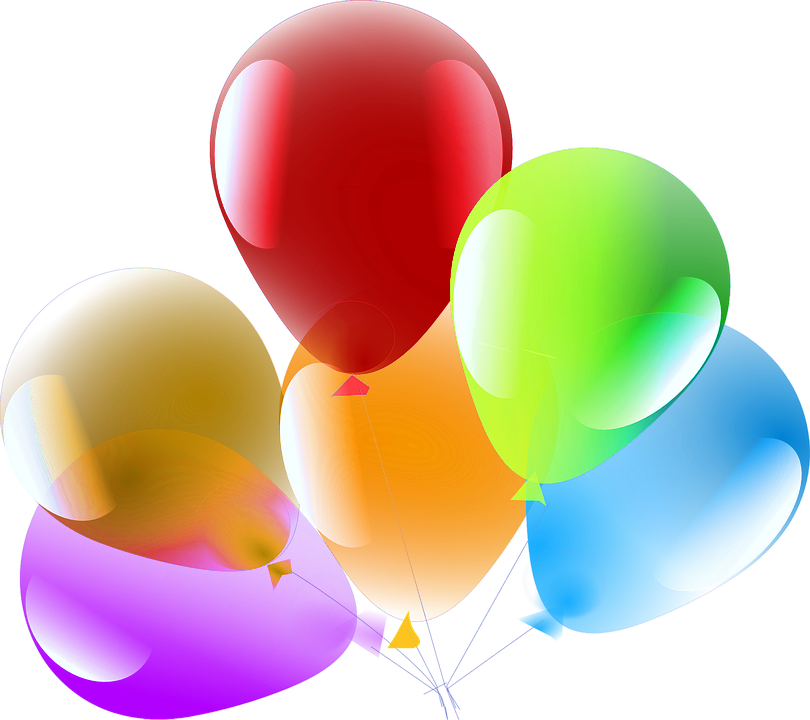 